ПРОТОКОЛ № _____Доп. Вр.                    в пользу                                           Серия 11-метровых                    в пользу                                            Подпись судьи : _____________________ /_________________________ /ПредупрежденияУдаленияПредставитель принимающей команды: ______________________ / _____________________ Представитель команды гостей: _____________________ / _________________________ Замечания по проведению игры ______________________________________________________________________________________________________________________________________________________________________________________________________________________________________________________________________________________________________________________________________________________________________________________________________________________________________________________________________________________________________________________________Травматические случаи (минута, команда, фамилия, имя, номер, характер повреждения, причины, предварительный диагноз, оказанная помощь): _________________________________________________________________________________________________________________________________________________________________________________________________________________________________________________________________________________________________________________________________________________________________________________________________________________________________________Подпись судьи:   _____________________ / _________________________Представитель команды: ______    __________________  подпись: ___________________    (Фамилия, И.О.)Представитель команды: _________    _____________ __ подпись: ______________________                                                             (Фамилия, И.О.)Лист травматических случаевТравматические случаи (минута, команда, фамилия, имя, номер, характер повреждения, причины, предварительный диагноз, оказанная помощь)_______________________________________________________________________________________________________________________________________________________________________________________________________________________________________________________________________________________________________________________________________________________________________________________________________________________________________________________________________________________________________________________________________________________________________________________________________________________________________________________________________________________________________________________________________________________________________________________________________________________________________________________________________________________________________________________________________________________________________________________________________________________________________________________________________________________________________________________________________________________________________________________________________________________________________________________________________________________________________________________________________________________________________________________________________________________________________________________________________________________________________________Подпись судьи : _________________________ /________________________/ 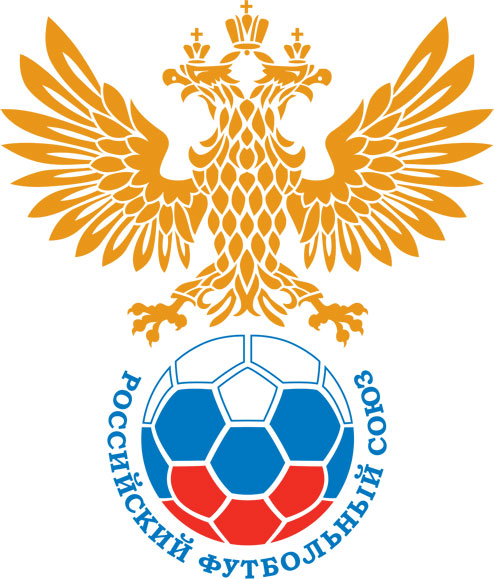 РОССИЙСКИЙ ФУТБОЛЬНЫЙ СОЮЗМАОО СФФ «Центр»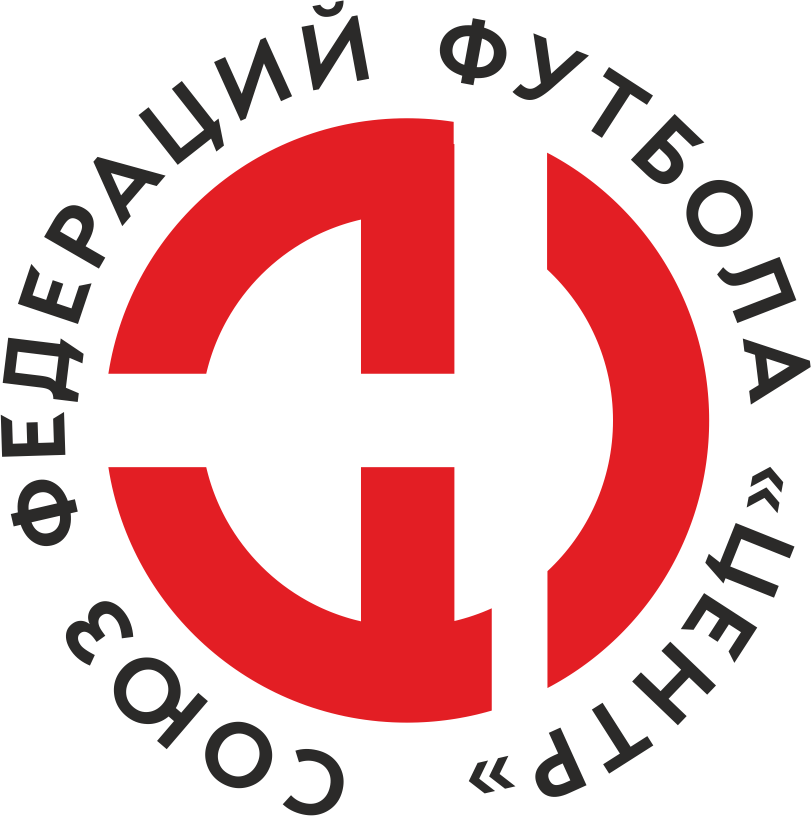    Первенство России по футболу среди команд III дивизиона, зона «Центр» _____ финала Кубка России по футболу среди команд III дивизиона, зона «Центр»Стадион «Локомотив» (Лиски)Дата:8 июля 2023Локомотив (Лиски)Локомотив (Лиски)Локомотив (Лиски)Локомотив (Лиски)БГУОР-АгроТрейд (Брянск)БГУОР-АгроТрейд (Брянск)команда хозяевкоманда хозяевкоманда хозяевкоманда хозяевкоманда гостейкоманда гостейНачало:17:00Освещение:Естественное Естественное Количество зрителей:300Результат:6:0в пользуЛокомотив (Лиски)1 тайм:3:0в пользув пользу Локомотив (Лиски)Судья:Шилин Пётр  (Железногорск)кат.2 кат.1 помощник:Бобылкин Владислав (Липецк)кат.1 кат.2 помощник:Скаков Владислав (Липецк)кат.1 кат.Резервный судья:Резервный судья:Арапов Кирилл кат.1 кат.Инспектор:Чаплыгин Леонид Петрович (Курск)Чаплыгин Леонид Петрович (Курск)Чаплыгин Леонид Петрович (Курск)Чаплыгин Леонид Петрович (Курск)Делегат:СчетИмя, фамилияКомандаМинута, на которой забит мячМинута, на которой забит мячМинута, на которой забит мячСчетИмя, фамилияКомандаС игрыС 11 метровАвтогол1:0Захар ШуруповЛокомотив (Лиски)42:0Илья КорольковЛокомотив (Лиски)323:0Дмитрий КотовЛокомотив (Лиски)444:0Андрей ГармановЛокомотив (Лиски)495:0Илья КорольковЛокомотив (Лиски)536:0Дмитрий КотовЛокомотив (Лиски)63Мин                 Имя, фамилия                          КомандаОснованиеРОССИЙСКИЙ ФУТБОЛЬНЫЙ СОЮЗМАОО СФФ «Центр»РОССИЙСКИЙ ФУТБОЛЬНЫЙ СОЮЗМАОО СФФ «Центр»РОССИЙСКИЙ ФУТБОЛЬНЫЙ СОЮЗМАОО СФФ «Центр»РОССИЙСКИЙ ФУТБОЛЬНЫЙ СОЮЗМАОО СФФ «Центр»РОССИЙСКИЙ ФУТБОЛЬНЫЙ СОЮЗМАОО СФФ «Центр»РОССИЙСКИЙ ФУТБОЛЬНЫЙ СОЮЗМАОО СФФ «Центр»Приложение к протоколу №Приложение к протоколу №Приложение к протоколу №Приложение к протоколу №Дата:8 июля 20238 июля 20238 июля 20238 июля 20238 июля 2023Команда:Команда:Локомотив (Лиски)Локомотив (Лиски)Локомотив (Лиски)Локомотив (Лиски)Локомотив (Лиски)Локомотив (Лиски)Игроки основного составаИгроки основного составаЦвет футболок: Красный        Цвет гетр: Красный Цвет футболок: Красный        Цвет гетр: Красный Цвет футболок: Красный        Цвет гетр: Красный Цвет футболок: Красный        Цвет гетр: Красный НЛ – нелюбительНЛОВ – нелюбитель,ограничение возраста НЛ – нелюбительНЛОВ – нелюбитель,ограничение возраста Номер игрокаЗаполняется печатными буквамиЗаполняется печатными буквамиЗаполняется печатными буквамиНЛ – нелюбительНЛОВ – нелюбитель,ограничение возраста НЛ – нелюбительНЛОВ – нелюбитель,ограничение возраста Номер игрокаИмя, фамилияИмя, фамилияИмя, фамилия33Александр Пономарев Александр Пономарев Александр Пономарев 2Сергей Хмелевской Сергей Хмелевской Сергей Хмелевской 4Кирилл Лукьянчиков Кирилл Лукьянчиков Кирилл Лукьянчиков 17Артём Стручков Артём Стручков Артём Стручков 66Леонид Фурцев Леонид Фурцев Леонид Фурцев 14Сергей Гаврилов Сергей Гаврилов Сергей Гаврилов 6Захар Шурупов Захар Шурупов Захар Шурупов 8Далер Даурский Далер Даурский Далер Даурский 7Илья Корольков Илья Корольков Илья Корольков 11Андрей Гарманов Андрей Гарманов Андрей Гарманов 10Дмитрий Котов Дмитрий Котов Дмитрий Котов Запасные игроки Запасные игроки Запасные игроки Запасные игроки Запасные игроки Запасные игроки 43Владислав ДонцовВладислав ДонцовВладислав Донцов5Данила ПлитосДанила ПлитосДанила Плитос77Данил СвиридовДанил СвиридовДанил Свиридов18Богдан ЯковенкоБогдан ЯковенкоБогдан Яковенко88Антон ШелухинАнтон ШелухинАнтон Шелухин15Максим НазаровМаксим НазаровМаксим Назаров21Иван БорсяковИван БорсяковИван Борсяков12Кирилл РыбальченкоКирилл РыбальченкоКирилл Рыбальченко23Евгений СмышляевЕвгений СмышляевЕвгений Смышляев22Кирилл ЧечуринКирилл ЧечуринКирилл ЧечуринТренерский состав и персонал Тренерский состав и персонал Фамилия, имя, отчествоФамилия, имя, отчествоДолжностьДолжностьТренерский состав и персонал Тренерский состав и персонал 1Артем Владимирович СтручковГлавный тренерГлавный тренерТренерский состав и персонал Тренерский состав и персонал 2Юрий Иванович РыбниковНачальник командыНачальник команды3Юрий Николаевич Насонов Администратор Администратор4567ЗаменаЗаменаВместоВместоВместоВышелВышелВышелВышелМинМинСудья: _________________________Судья: _________________________Судья: _________________________11Илья КорольковИлья КорольковИлья КорольковИван БорсяковИван БорсяковИван БорсяковИван Борсяков626222Сергей ГавриловСергей ГавриловСергей ГавриловБогдан ЯковенкоБогдан ЯковенкоБогдан ЯковенкоБогдан Яковенко6464Подпись Судьи: _________________Подпись Судьи: _________________Подпись Судьи: _________________33Захар ШуруповЗахар ШуруповЗахар ШуруповКирилл ЧечуринКирилл ЧечуринКирилл ЧечуринКирилл Чечурин6868Подпись Судьи: _________________Подпись Судьи: _________________Подпись Судьи: _________________44Леонид ФурцевЛеонид ФурцевЛеонид ФурцевДанил СвиридовДанил СвиридовДанил СвиридовДанил Свиридов747455Кирилл ЛукьянчиковКирилл ЛукьянчиковКирилл ЛукьянчиковДанила ПлитосДанила ПлитосДанила ПлитосДанила Плитос777766Александр ПономаревАлександр ПономаревАлександр ПономаревВладислав ДонцовВладислав ДонцовВладислав ДонцовВладислав Донцов777777Далер ДаурскийДалер ДаурскийДалер ДаурскийАнтон ШелухинАнтон ШелухинАнтон ШелухинАнтон Шелухин8282        РОССИЙСКИЙ ФУТБОЛЬНЫЙ СОЮЗМАОО СФФ «Центр»        РОССИЙСКИЙ ФУТБОЛЬНЫЙ СОЮЗМАОО СФФ «Центр»        РОССИЙСКИЙ ФУТБОЛЬНЫЙ СОЮЗМАОО СФФ «Центр»        РОССИЙСКИЙ ФУТБОЛЬНЫЙ СОЮЗМАОО СФФ «Центр»        РОССИЙСКИЙ ФУТБОЛЬНЫЙ СОЮЗМАОО СФФ «Центр»        РОССИЙСКИЙ ФУТБОЛЬНЫЙ СОЮЗМАОО СФФ «Центр»        РОССИЙСКИЙ ФУТБОЛЬНЫЙ СОЮЗМАОО СФФ «Центр»        РОССИЙСКИЙ ФУТБОЛЬНЫЙ СОЮЗМАОО СФФ «Центр»        РОССИЙСКИЙ ФУТБОЛЬНЫЙ СОЮЗМАОО СФФ «Центр»Приложение к протоколу №Приложение к протоколу №Приложение к протоколу №Приложение к протоколу №Приложение к протоколу №Приложение к протоколу №Дата:Дата:8 июля 20238 июля 20238 июля 20238 июля 20238 июля 20238 июля 2023Команда:Команда:Команда:БГУОР-АгроТрейд (Брянск)БГУОР-АгроТрейд (Брянск)БГУОР-АгроТрейд (Брянск)БГУОР-АгроТрейд (Брянск)БГУОР-АгроТрейд (Брянск)БГУОР-АгроТрейд (Брянск)БГУОР-АгроТрейд (Брянск)БГУОР-АгроТрейд (Брянск)БГУОР-АгроТрейд (Брянск)Игроки основного составаИгроки основного составаЦвет футболок: Синие   Цвет гетр:  Синие Цвет футболок: Синие   Цвет гетр:  Синие Цвет футболок: Синие   Цвет гетр:  Синие Цвет футболок: Синие   Цвет гетр:  Синие НЛ – нелюбительНЛОВ – нелюбитель,ограничение возрастаНЛ – нелюбительНЛОВ – нелюбитель,ограничение возрастаНомер игрокаЗаполняется печатными буквамиЗаполняется печатными буквамиЗаполняется печатными буквамиНЛ – нелюбительНЛОВ – нелюбитель,ограничение возрастаНЛ – нелюбительНЛОВ – нелюбитель,ограничение возрастаНомер игрокаИмя, фамилияИмя, фамилияИмя, фамилия71Никита Авдеенко Никита Авдеенко Никита Авдеенко 88Алексей Ерохин Алексей Ерохин Алексей Ерохин 3Дмитрий Гордеев Дмитрий Гордеев Дмитрий Гордеев 7Илья Поздняков Илья Поздняков Илья Поздняков 14Денис Швед Денис Швед Денис Швед 17Александр Хлистунов	 Александр Хлистунов	 Александр Хлистунов	 10Павел Самойлов Павел Самойлов Павел Самойлов 33Никита Бондаренко	 Никита Бондаренко	 Никита Бондаренко	 13Евгений Мирошкин	 Евгений Мирошкин	 Евгений Мирошкин	 12Илья Тарантай Илья Тарантай Илья Тарантай 19Александр Литвяков Александр Литвяков Александр Литвяков Запасные игроки Запасные игроки Запасные игроки Запасные игроки Запасные игроки Запасные игроки 15Антон ИзотовАнтон ИзотовАнтон Изотов6Тимур НедоливкоТимур НедоливкоТимур Недоливко69Никита ЩевелевНикита ЩевелевНикита ЩевелевТренерский состав и персонал Тренерский состав и персонал Фамилия, имя, отчествоФамилия, имя, отчествоДолжностьДолжностьТренерский состав и персонал Тренерский состав и персонал 1Виктор Сергеевич Толстых Главный тренерГлавный тренерТренерский состав и персонал Тренерский состав и персонал 2Владимир Викторович Антонюк Начальник командыНачальник команды34567Замена Замена ВместоВместоВышелМинСудья : ______________________Судья : ______________________11Алексей ЕрохинАлексей ЕрохинТимур Недоливко4022Александр ЛитвяковАлександр ЛитвяковАнтон Изотов65Подпись Судьи : ______________Подпись Судьи : ______________Подпись Судьи : ______________33Александр Хлистунов	Александр Хлистунов	Никита Щевелев74Подпись Судьи : ______________Подпись Судьи : ______________Подпись Судьи : ______________44556677        РОССИЙСКИЙ ФУТБОЛЬНЫЙ СОЮЗМАОО СФФ «Центр»        РОССИЙСКИЙ ФУТБОЛЬНЫЙ СОЮЗМАОО СФФ «Центр»        РОССИЙСКИЙ ФУТБОЛЬНЫЙ СОЮЗМАОО СФФ «Центр»        РОССИЙСКИЙ ФУТБОЛЬНЫЙ СОЮЗМАОО СФФ «Центр»   Первенство России по футболу среди футбольных команд III дивизиона, зона «Центр» _____ финала Кубка России по футболу среди футбольных команд III дивизиона, зона «Центр»       Приложение к протоколу №Дата:8 июля 2023Локомотив (Лиски)БГУОР-АгроТрейд (Брянск)команда хозяевкоманда гостей